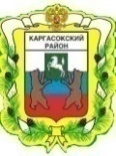 МУНИЦИПАЛЬНОЕ ОБРАЗОВАНИЕ «КАРГАСОКСКИЙ РАЙОН»ТОМСКАЯ ОБЛАСТЬАДМИНИСТРАЦИЯ КАРГАСОКСКОГО РАЙОНАРАСПОРЯЖЕНИЕВ целях повышения эффективности деятельности органов местного самоуправления Каргасокского района Утвердить План мероприятий, способствующий регистрации самозанятых граждан на территории муниципального образования «Каргасокский район» на 2020 – 2023 годы согласно приложению к настоящему распоряжению.Главному специалисту по связям с общественностью Администрации Каргасокского района (Кожухарь А.З.) обеспечить размещение настоящего распоряжения на официальном сайте Администрации Каргасокского района в информационно-телекоммуникационной сети «Интернет».И.А. Ожогина 8(38253) 2-34-83УТВЕРЖДЕНраспоряжением АдминистрацииКаргасокского района от 27.07.2020 № 372ПриложениеПлан мероприятий, способствующий регистрации самозанятых граждан на территории муниципального образования «Каргасокский район» на 2020 – 2023 годы27.07.2020с. КаргасокОб утверждении Плана мероприятий, способствующего регистрации самозанятых граждан на территории муниципального образования «Каргасокский район» на 2020-2023 годы № 372И.о. Главы Каргасокского районаЮ.Н. Микитич№ п/пНаименование мероприятийСрок исполненияОтветственные исполнители1.Информирование граждан о специальном налоговом режиме в виде налога на профессиональный доход путем размещения информации в средствах массовой информации и на официальном сайте Администрации Каргасокского района в информационно-телекоммуникационной сети «Интернет».ПостоянноОтдел экономики и социального развития Администрации Каргасокского района;Главный специалист по связям с общественностью Администрации Каргасокского района2.Создание на официальном сайте Администрации Каргасокского района в информационно-телекоммуникационной сети «Интернет» раздела и размещение в нем информации для самозанятых граждан.Август 2020 годаОтдел экономики и социального развития Администрации Каргасокского района;Главный специалист посвязям с общественностью Администрации Каргасокского района3.Включение в работу Межведомственной комиссии по повышению доходной части бюджета вопроса по выявлению лиц, ведущих деятельность без уплаты налога на профессиональный доход.ПостоянноОтдел экономики и социального развития Администрации Каргасокского района совместно с Администрациями сельских поселений4.Оказание консультационной помощи самозанятым гражданам.ПостоянноОтдел экономики и социального развития Администрации Каргасокского района;АНО «Центр развития сельского предпринимательства»